（公財）２１あおもり産業総合支援センター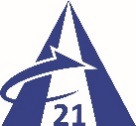 　　■新メニュー・新サービス開発及びその認知度向上など、集客力・収益力改善につながる新たな取組審　　査令和４年１０月上旬～交付決定令和４年１０月中旬～事業期間交付決定日～令和５年２月２０日まで項目要　　　　　件補助期間交付決定～令和５年２月２０日補助率３分の２限度額２０万円事業区分想定される内容補助対象経費○新メニュー・新サービス開発及びその認知度向上など、集客力・収益力改善につながる新たな取組・ＨＰ作成・改修・機能強化・動画制作、Ｗｅｂ広告　・パンフレット、リーフレット作成・リニューアル・チラシ作成・ＤＭ発送・装飾物（看板を除く）の制作　等専門家謝金、専門家旅費、通信運搬費、印刷製本費、広告宣伝費、原材料費、外注加工費、委託費、その他センターが認める経費